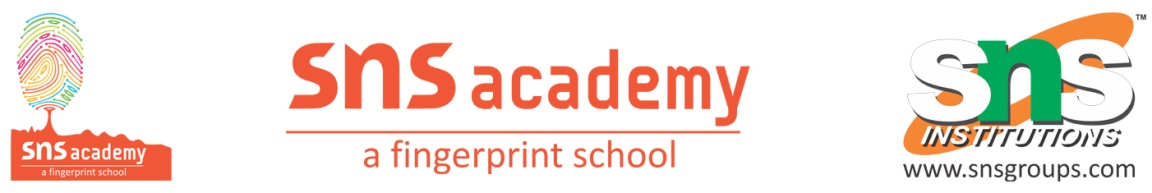  Grade:6                 Revision paper -2                       Date:15.03.24                                      HINDI                                       MARKS-25निम्नलिखित शब्दों का अंग्रेज़ी  में अर्थ लिखें ।                             [3]1)राष्ट्रपति                          4)समाचार 2)संसद  भवन                   5)प्रयास 3)इमारत                           6) तराजू  2. निम्नलिखित शब्दों का हिन्दी  में अर्थ लिखें ।                               [3] 1) Unique                            4)Song 2)Mountains                        5)Water falls 3)Garden                             6)Clean 3.  निम्नलिखित शब्दों  का पर्यायवाची शब्द लिखें ।                          [5]  1) देश                             4)तारा  2)पर्वत                             5) संसार  3)चाँद 4.   श्रुतिसम भिन्नार्थक शब्द लिखें ।                                             [4]1)हार                               2) बात          हाड़                                  वात                                      3)और                              4) दिन      ओर                                 दीन5.   लयवाले शब्द लिखें ।                                                          [4]   1)न्यारा                              3) बच्चा 2)भाता                             4) हरियाली6.निम्नलिखित  प्रश्नों  के उत्तर लिखिए |                                           [6] 1) राष्ट्रपति भवन कैसा है ?2)सुप्रीम कोर्ट की बनावट कैसी है ?3)पर्वत क्या करते हैं ?             				                